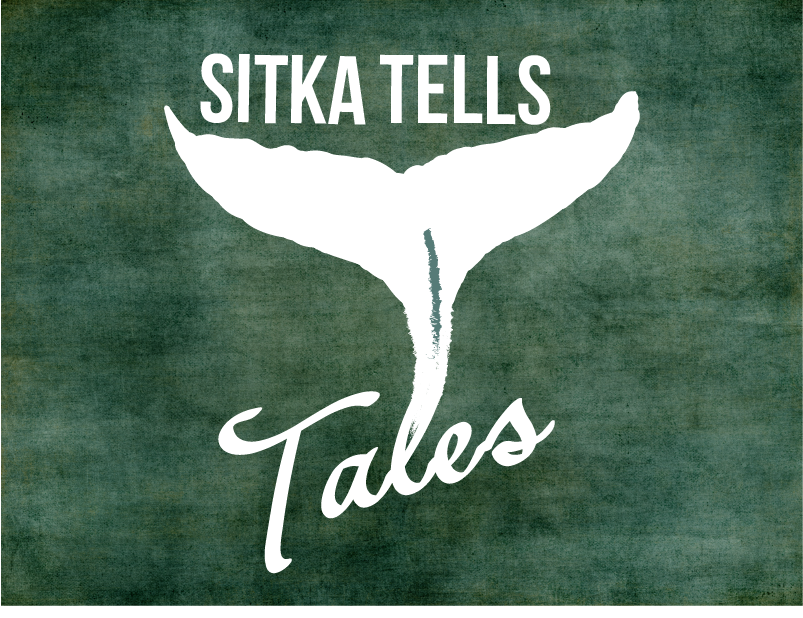 Tips for Six Minute Live Stories 
Adapted from The Moth, The Stoop and shaped by local practice.• Tell it. Live stories are told, not read. Please: No notes or cheat sheets.• Take us on a journey that reveals something that changed or challenged you. • Beginnings and endings count. Use a strong first line that sets up the stakes and grabs attention. End with an insight or discovery.• Know your story well enough so you can have fun. As the Moth tips say, “Make an outline, memorize your bullet points and play with the details. Enjoy yourself.” • Give the audience a sense of place, time and your emotional state. Use rich specific details that paint the setting, events, other characters and your point of view at the time.  Don’t meander or list everything you saw, heard or felt.• Step outside of yourself. No rants or essays! Imagine you are looking at your own life and narrating it. • Honesty matters. Vulnerability matters. Being open about who you were at a moment in time when you were in a difficult or an impossible place matters and pulls listeners in. Note on how we do “it” in Sitka 
• Our time limit for each story is six minutes with 30-60 seconds of grace, depending on the will of the timer. The limit creates a framework and sometimes helps tellers focus and avoid rambling.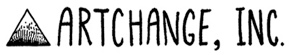 